Dear Parents/Carers and friends, Donations for break and lunch times!We are creating a lovely role-play/drama area outside our Y2 classroom. We need your help!Any donations towards the following would help make our area a success:Please drop any items you are able to donate at the school office.Thank you in advance for all of your support.Yours sincerely,Mr C WickettTop hats/Any kids of hats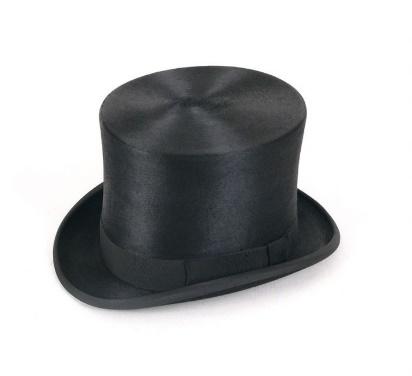 Sashes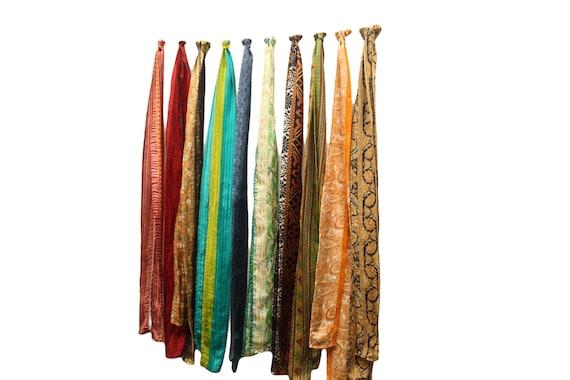 Sequined/sparkly clothes/suit jackets 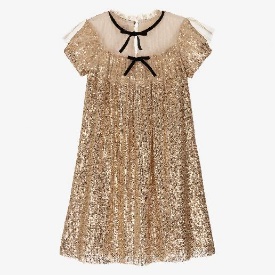 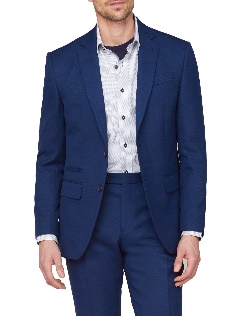 Any general role-play clothing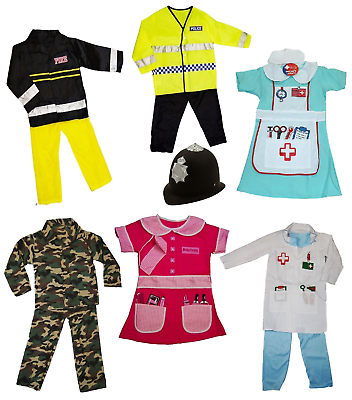 Bags/suitcases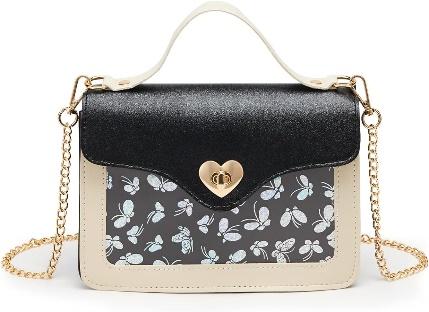 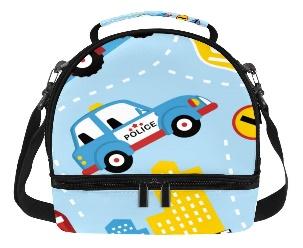 Sunglasses/dressing up accessories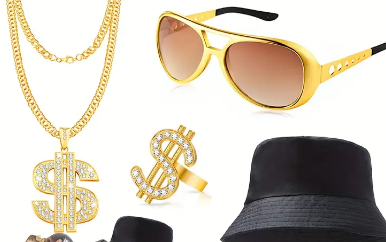 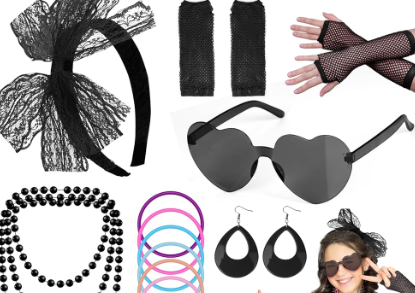 Super hero masks/capes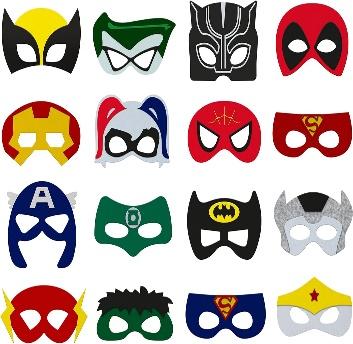 Costumes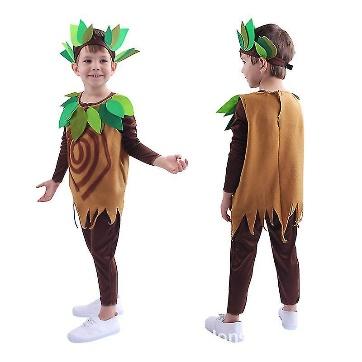 Drama props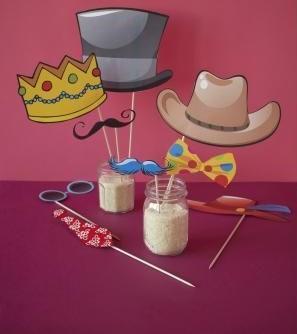 